Get the scoop! You could win a $500 e-gift card of your choice when you sign up to e-communications from OTIP. To get OTIP’s latest contests, special offers and insurance news and enter the contest, subscribe now! https://bit.ly/3f5MXcF #OTIPUpdate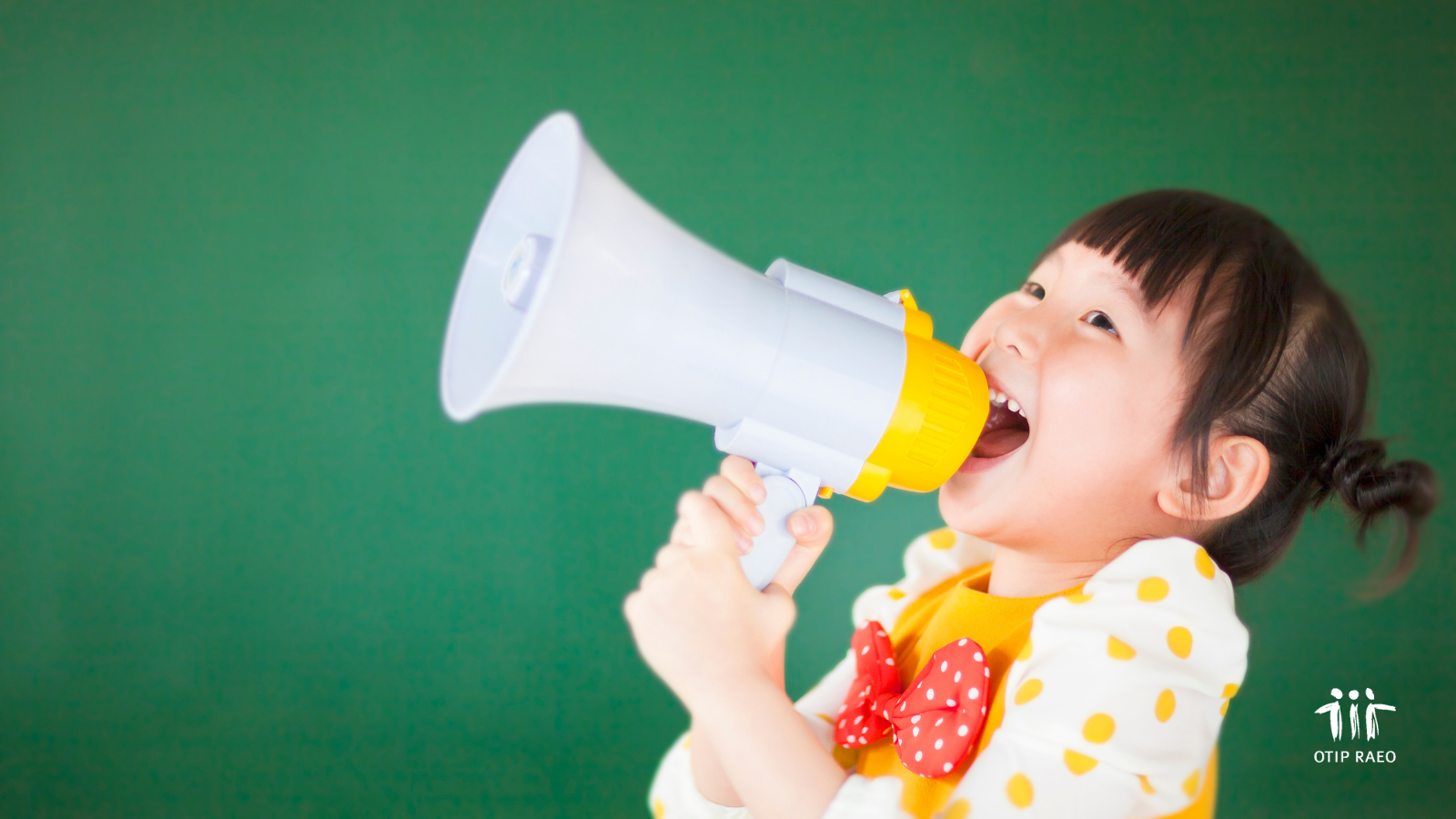 